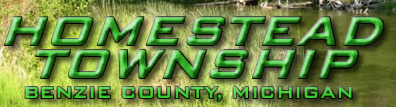 APPLICATIONEXEMPTION FOR AGRICULTURAL BUILDINGAgricultural Building: A structure designed and constructed to house farm implements, hay, grain, poultry, livestock, or other horticultural products. This structure shall not be a place of human habitation or a place of employment where agricultural products are processed, treated, or packaged, nor shall it be a place used by the public.A copy of the Agricultural Building Code Exemption Affidavit processed and approved by Benzie County Construction Code Office must accompany this application.PROPERTY OWNER: ___________________________________________________________________  MAILING ADDRESS: ____________________________________________________________________EMAIL ADDRESS: __________________________________	TELEPHONE: _____________________PROPERTY ADDRESS: __________________________________________________________________PARCEL ID:  ___-____ - ________  - ________ -  ______		ZONING DISTRICT: ________________TYPE OF CONSTRUCTION/MATERIAL: ______________________________________________________DIMENSIONS:  Height _________________	Width ___________________PROPOSED USE:   ___________________________________________________________________________________________________________________________________________________________Initials: (All must be initialed to qualify)_____	I certify that the proposed structure is to be used solely for agricultural purposes as described in the definition above._____	I certify that the proposed structure will not be used for retail/wholesale operation and the general public will not have regular access to the said structure._____	I understand that if I change the occupancy of this structure, an application must be made to the Benzie County Construction Code Office and that all Building Code requirements for the new occupancy must be complied with.Signature of Owner: ______________________________________________  Date: ________________FOR OFFICIAL USE ONLY:Date of Site Visit: _______/______/________		      Approved	             Denied-Not EligibleSignature of Official: __________________________________________